I/we wish to become members of the Spring Road Community Kindergarten Inc.Membership entitles each member to:Vote at the AGM of the Association.Nominate and be part of the parent committee.Receive information including newsletters and invitations to association eventsThe membership fee if you have a child enrolled at Spring Road for the current or following year is free. The fee otherwise is $1 per person per year and is due by the 15th of December each year. Do you have a child currently enrolled at Spring Road Kindy? Yes/NoWhat is your child’s name and what year are they enrolled for?                                                                 Applicant 1 signature: ______________		Date: __________Applicant 2 signature: ______________		Date: __________Applicant 3 signature: ______________		Date: __________Return completed forms to the Kindergarten in a sealed envelope or to a committee member with your application fee if applicable. They can also be emailed to secretary@springroadkindy.com.auIncomplete applications may not be accepted.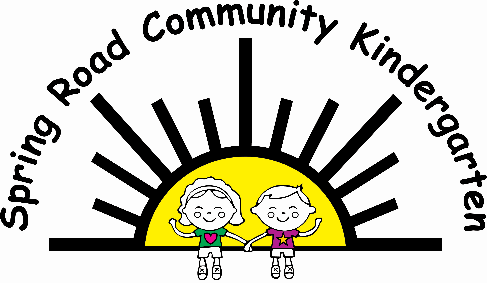 Spring Road Community Kindergarten Inc
1a Spring Road, Kalamunda 6058
ABN: 80 025 100 491www.springroadkindy.com.aucommittee@springroadkindy.com.au (parent committee)DetailsDetailsDetailsDetailsFull NamePhone NumberEmail Address (must be included)Applicant 1Applicant 2Applicant 3Nominating member Nominating member Nominating member Nominating member NameSignature